FICHE PROFESSEURLes sports et loisirs au QuébecJE NOMME LES ACTIVITÉS SPORTIVES ET DE LOISIRSJE DÉCOUVRE LES VIDÉOS Niveau / classeA1-A2  /  6.-8. kl, 1.gThèmeLes sports et loisirsDocument ressource2 vidéos « Le Québec, destination 4 saisons » : Vidéo « été » : https://www.youtube.com/watch?v=WJEcPQqtuoU Vidéo « hiver » : https://www.youtube.com/watch?v=rUfp1hHjKlAObjectifsÀ l’oral :Savoir-faire – Færdighedsmål Parler de son activité préféréeObjectifsÀ l’écrit :Savoir-faire – FærdighedsmålParler d’une activité : faire du/de la/ desSavoirs – VidensmålLe nom des sports d’hiver et d’étéLe nom des quatre saisonsObjectifsCulture et société : Le Québec, destination francophoneDurée45 minEcris le nom du sport ou de l’activité sous chaque image. Utilise les noms suivants : ski, randonnée, golf, parapente, VTT, traîneau à chiens, camping, raquettes, patin à glace, escaladeÀ quel moment de l’année est-ce qu’on pratique ce sport en général ? Classe les sports dans le tableau.Quel est ton sport préféré ? Tu le pratiques où et à quel moment ?Mon sport préféré, c’est le ski. En hiver, Je vais en Suisse pour faire du ski à la montagne. Regarde les deux vidéos. De quelle région canadienne s’agit-il ? Le QuébecÀ qui est destinée cette vidéo ? Une seule réponse possible.Aux étudiants en françaisAux touristes du QuébecAux sportifs professionnelsSur la vidéo d’été, quelles activités sportives vois-tu ? Randonnée, VTT, tyrolienne* (via ferrata), golf, canoë, parapente, vélo, voile, baignade * la tyrolienne = svævebaneSur la vidéo d’hiver, quelles activités sportives vois-tu ? Ski, snowboard, descente de piste en canoë, traîneau à chien, scooter des neiges, randonnée à cheval, camping, ski de fond, raquettes, pain à glace, escalade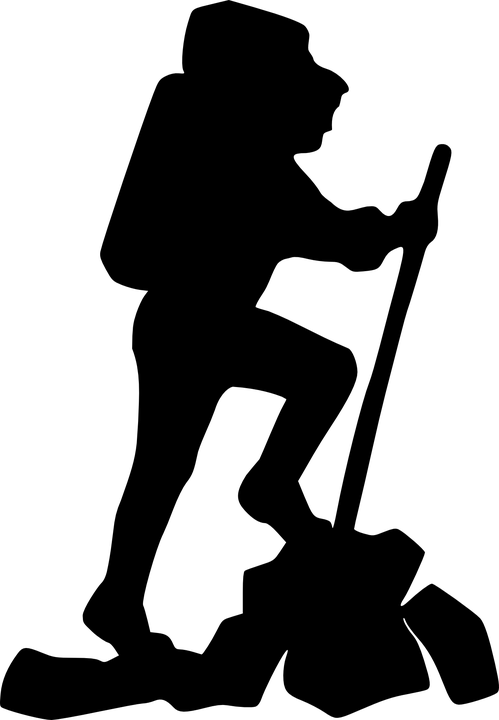 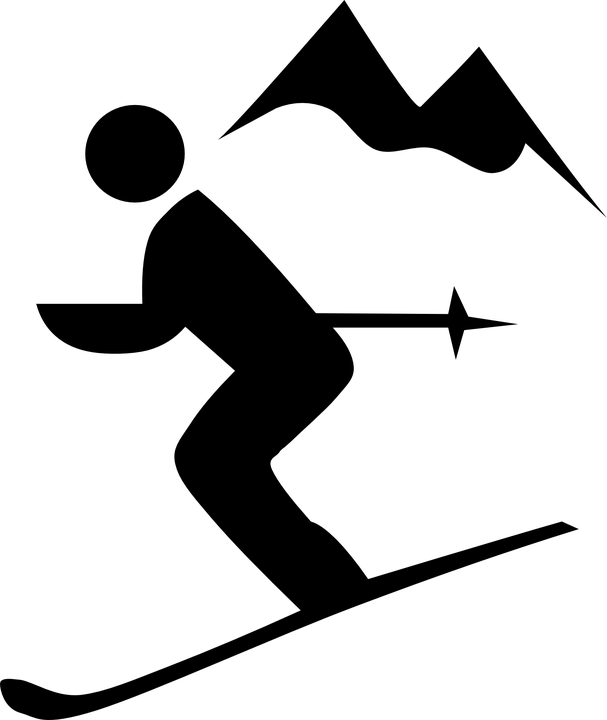 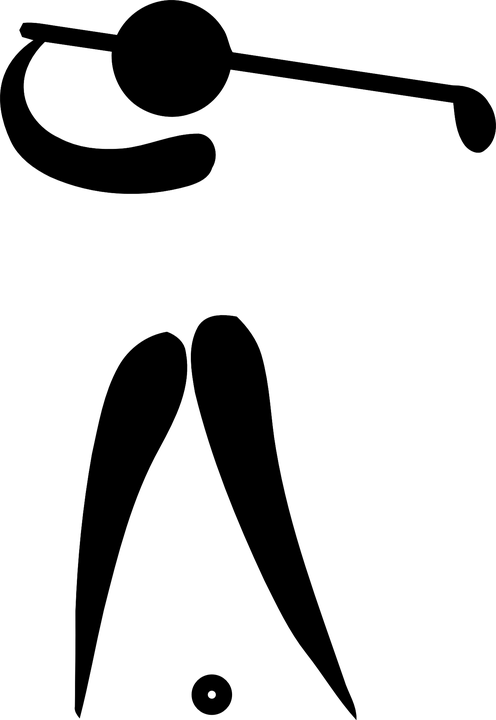 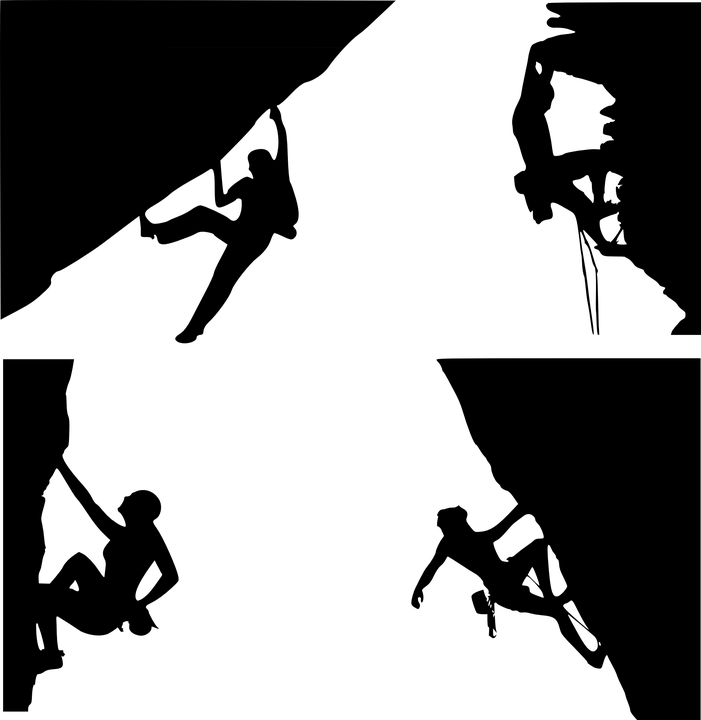 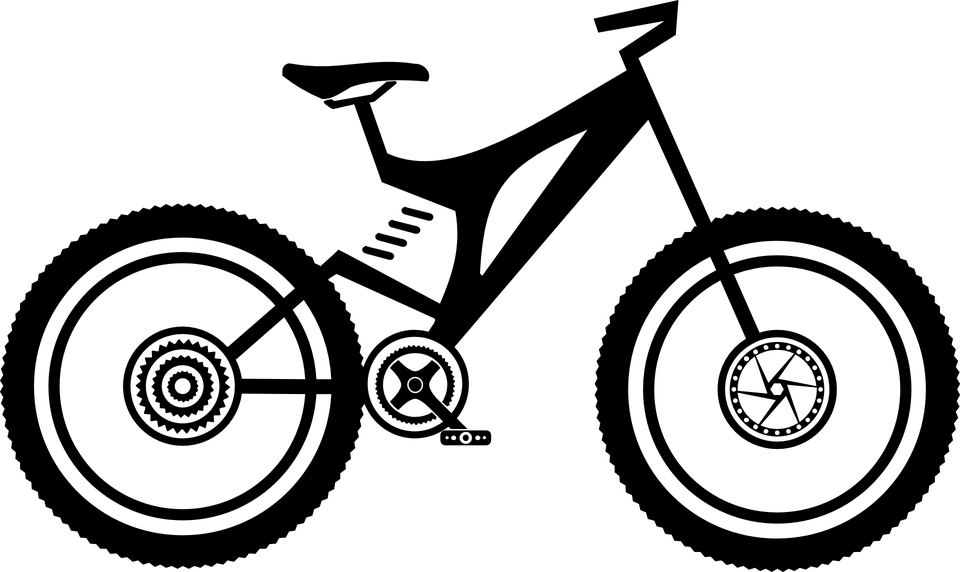 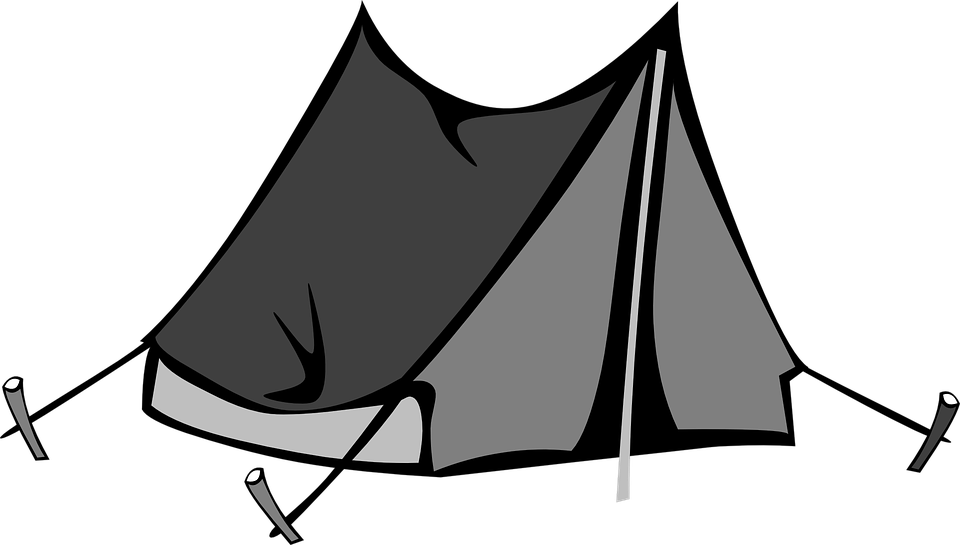 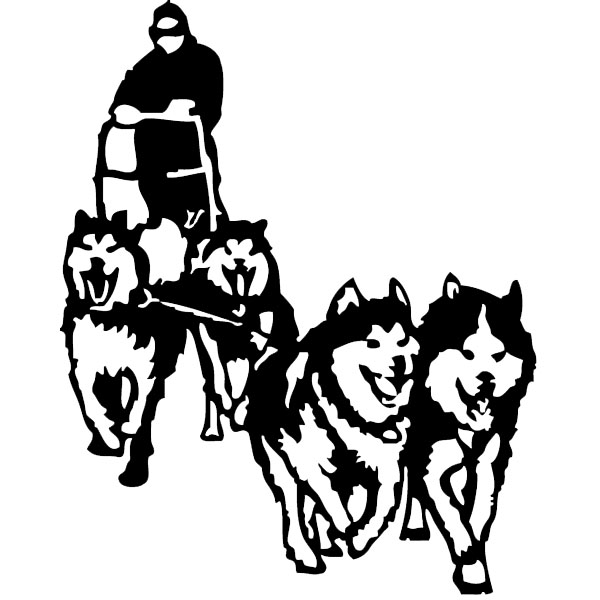 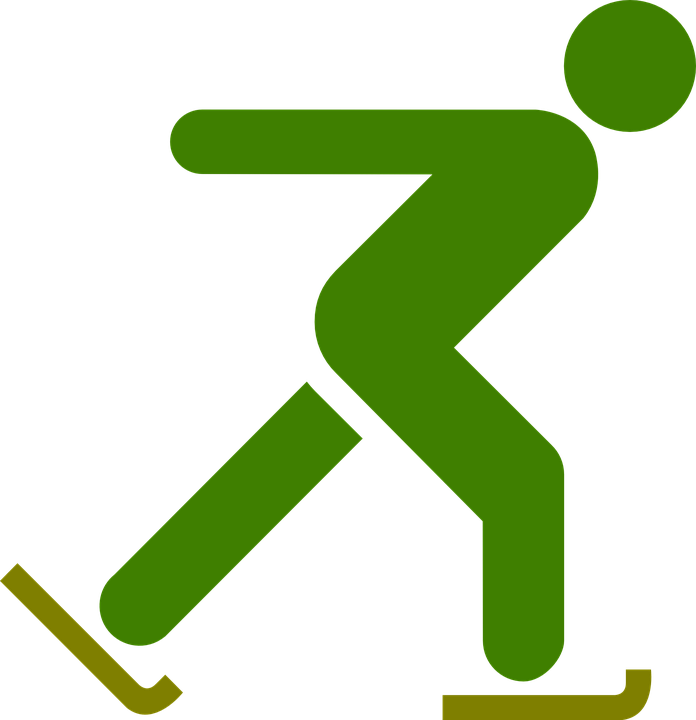 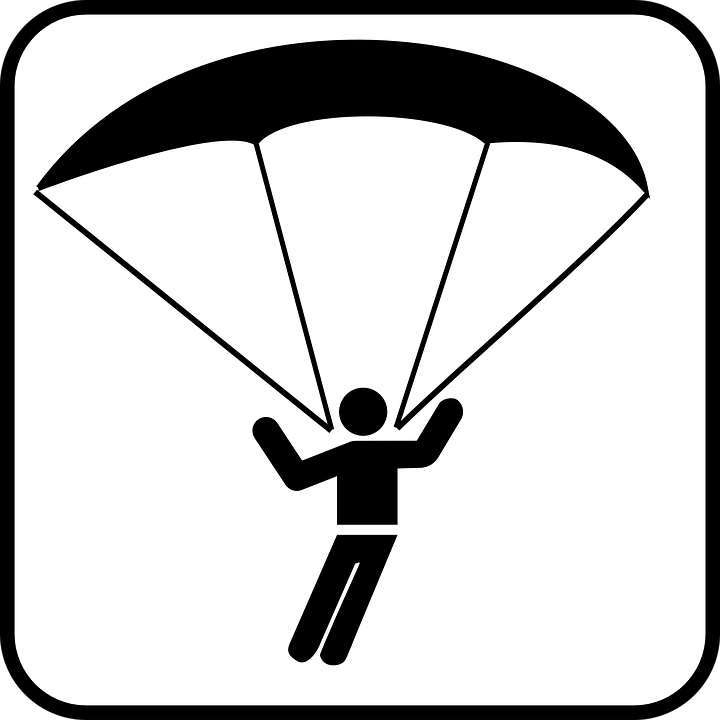 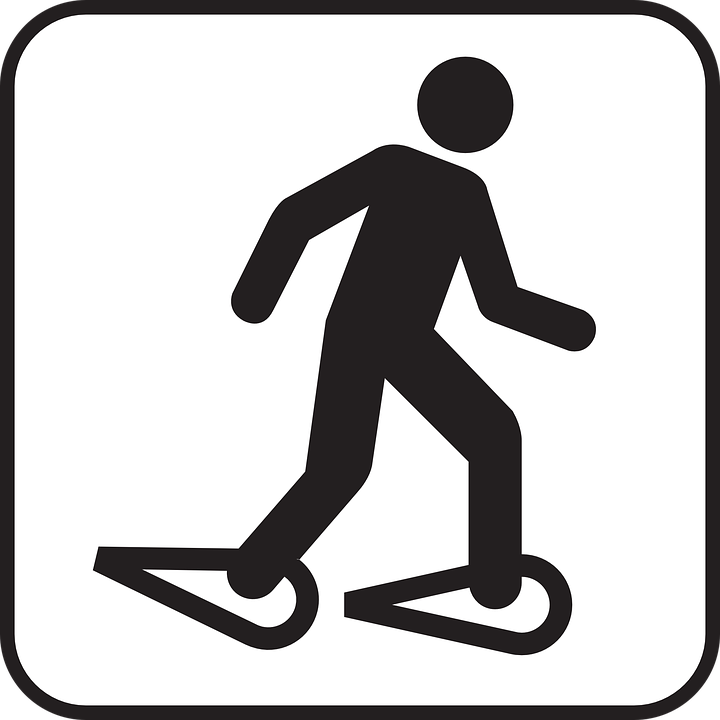 